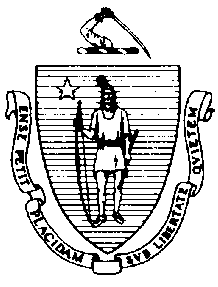 The Executive Office of Health and Human ServicesDepartment of Public HealthBureau of Environmental HealthCommunity Sanitation Program5 Randolph Street, Canton, MA 02021Phone: 781-828-7700 Fax: 781-828-7703April 10, 2015Michael Corsini, SuperintendentM.C.I. PlymouthMyles Standish State ForestSouth Carver, MA 02366Re: Facility Inspection - M.C.I. Plymouth, CarverDear Superintendent Corsini:In accordance with M.G.L. c. 111, §§ 5, 20, and 21, as well as Massachusetts Department of Public Health (Department) Regulations 105 CMR 451.000: Minimum Health and Sanitation Standards and Inspection Procedures for Correctional Facilities; 105 CMR 480.000: Storage and Disposal of Infectious or Physically Dangerous Medical or Biological Waste (State Sanitary Code, Chapter VIII); 105 CMR 590.000: Minimum Sanitation Standards for Food Establishments (State Sanitary Code Chapter X); the 1999 Food Code; 105 CMR 520.000 Labeling; and 105 CMR 205.000 Minimum Standards Governing Medical Records and the Conduct of Physical Examinations in Correctional Facilities; I conducted an inspection of the M.C.I. Plymouth on March 31, 2015 accompanied by Matt Rose, EHSO. Violations noted during the inspection are listed below including 10 repeat violations:HEALTH AND SAFETY VIOLATIONS(* indicates conditions documented on previous inspection reports)Central ControlLobby	No Violations NotedOffice	No Violations NotedBreak RoomFC 4-204.112(A)		Design and Construction, Functionality: No functioning thermometer in grey refrigeratorFC 3-304.12(A)	Preventing Contamination from Utensils: Service utensils handle stored below the 
food and container line, scoop stored in sugarStaff Bathroom	No Violations NotedMedical Exam Room	No Violations NotedMedical Office	No Violations NotedA DormInmate Break Room	No Violations NotedBathroom105 CMR 451.123*	Maintenance: Radiator paint peeling105 CMR 451.123	Maintenance: Soap dispenser missing at handwash sinkShowers105 CMR 451.123*	Maintenance: Ceiling vent dusty in shower area105 CMR 451.130	Plumbing: Plumbing not maintained in good repair, shower leaking in handicap shower105 CMR 451.123	Maintenance: Soap scum on walls in shower # 2 on rightMop Room105 CMR 451.353*	Interior Maintenance: Radiator damagedBunks105 CMR 451.320*	Cell Size: Inadequate floor space in all cellsB DormBarbershop105 CMR 451.126	Hot Water: Hot water temperature recorded at 710FInmate Break Room	No Violations NotedHallway	No Violations NotedBathroom105 CMR 451.123	Maintenance: Soap dispenser missing at handwash sink105 CMR 451.123	Maintenance: Wet mop stored in bucketShowers105 CMR 451.123	Maintenance: Light out outside shower # 3105 CMR 451.123	Maintenance: Radiator paint peelingMop Room	No Violations NotedBunks105 CMR 451.320*	Cell Size: Inadequate floor space in all cells105 CMR 451.103	Mattresses: Mattress damaged in cell # 201, 202, and 243C Dorm (Offices and Dog Area)Staff Male Bathroom
	No Violations NotedStaff Female Bathroom	No Violations NotedLaundry Room	No Violations NotedInmate Bathroom  105 CMR 451.123	Maintenance: Missing ground prong on fan plug105 CMR 451.123	Maintenance: Wet mop stored in bucketShowers105 CMR 451.130*	Plumbing: Plumbing not maintained in good repair, shower # 5 on left leaking105 CMR 451.123	Maintenance: Shower rusted at bottom in shower # 1, 3, and 5 on left and # 1, 2, and 3 on right105 CMR 451.123	Maintenance: Soap scum on walls in all showersMop Closet105 CMR 451.353*	Interior Maintenance: Wet mop stored in bucketInmate Break Room	No Violations NotedCells105 CMR 451.320*	Cell Size: Inadequate floor space in cell # 303 and 306 – 325Urinalysis Room	No Violations NotedCopy Room/Break RoomFC 7-206.12	Poisonous or Toxic Materials; Pesticides: Rodent traps not covered near microwaveSuperintendent’s Office	No Violations NotedDay Room	No Violations NotedClassification Area	Unable to Inspect – MeetingFood ServiceDining RoomFC 6-501.11			Maintenance and Operation; Repairing: Facility not in good repair, light outInmate Bathroom  FC 5-202.12(A)*	Plumbing System, Design: Handwashing sinks water temperature recorded at 820FFC 6-501.11*	Maintenance and Operation; Repairing: Facility not in good repair, radiator damagedVisitor’s Bathroom	No Violations NotedKitchen3-Bay Sink AreaFC 4-501.114(A)	Maintenance and Operation; Equipment: Chlorine Sanitizer solution tested greater 	than recommended concentrationWalk-In Refrigerator	No Violations NotedWalk-In FreezerFC 6-201.11	Design, Construction and Installation: Floor not easily cleanable, floor damaged at the entrance to freezerDishwasher Machine AreaFC 6-501.11	Maintenance and Operation; Repairing: Facility not in good repair, chemical sanitizer not dispensing in dishwashing machineDry Storage	No Violations NotedToxic/Caustic Room	No Violations NotedToxic/Caustic Area	No Violations NotedOfficer’s RoomFC 6-501.11	Maintenance and Operation; Repairing: Facility not in good repair, ceiling leakingExterior BuildingsMorton BuildingMain Area		No Violations NotedFreezer # 1	No Violations NotedFreezer # 2	No Violations NotedDay Room105 CMR 451.353	Interior Maintenance: Wall paint peelingProperty Room	No Violations NotedLaundry	No Violations NotedLibrary	No Violations NotedWeight Room105 CMR 451.350*	Structural Maintenance: Doors not rodent and weathertightBunk House	No Violations NotedStaff Bathroom	No Violations NotedClassroom	No Violations NotedObservations and Recommendations The inmate population was 192 at the time of inspection.During the inspection, the Department recommended that all showers and cells be identified with a numbering system. This will assist the Department and correctional employees to better recognize where issues exist.This facility does not comply with the Department’s Regulations cited above. In accordance with 105 CMR 451.404, please submit a plan of correction within 10 working days of receipt of this notice, indicating the specific corrective steps to be taken, a timetable for such steps, and the date by which correction will be achieved. The plan should be signed by the Superintendent or Administrator and submitted to my attention, at the address listed above.To review the specific regulatory requirements please visit our website at www.mass.gov/dph/dcs and click on "Correctional Facilities" (available in both PDF and RTF formats).To review the Food Establishment regulations please visit the Food Protection website at www.mass.gov/dph/fpp and click on “Food Protection Regulations”. Then under “Retail” click “105 CMR 590.000 - State Sanitary Code Chapter X – Minimum Sanitation Standards for Food Establishments” and “1999 Food Code”.To review the Labeling regulations please visit the Food Protection website at www.mass.gov/dph/fpp and click on “Food Protection Regulations”. Then under “General Food Regulations” click “105 CMR 520.000: Labeling.” This inspection report is signed and certified under the pains and penalties of perjury.Sincerely,Nicholas Gale Environmental Health Inspector, CSP, BEHcc:	Suzanne K. Condon, Associate Commissioner, Director, BEH	Steven Hughes, Director, CSP, BEHJay Youmans, Director of Government AffairsMarylou Sudders, Secretary, Executive Office of Health and Human Services Carol Higgins O’Brien, Commissioner, DOC	Matt Rose, EHSOMichelle Roberts, MA, CHO, Health Director, Plymouth Health Department	Clerk, Massachusetts House of Representatives	Clerk, Massachusetts Senate	Daniel Bennett, Secretary, EOPSCHARLES D. BAKERGovernorKARYN E. POLITOLieutenant Governor  